Visual and Aural Checklist for Grade 1Content: General Music SWBAT Play the melody of So What (Miles Davis) by using the correct notes, correct rhythm and following song form using the Xylophones Song will be played on the background, they will play one chorus of the melody in form AABA.NAfME core-music standards.MU:Pr4.2.4a Demonstrate understanding of the structure and the elements of music (such as rhythm, pitch, and form) in music selected for performance.MU:Pr6.1.2a Perform music for a specific purpose with expression and technical accuracy.  X: Mastery of concept.-----: No understanding of concept.                                           Maximum grade: 10 PointsC major scale Reading Performance Rubric for Grade 2Objectives: SWABAT read a 4 bar melodic exercise on the C major scale. They will use a Xylophone hand drum to play the melodies. The tempo will be 60bmp. Playing of quarter notes and the specified rests will be evaluated. Tempo will be evaluated.(Mallet technique will not be evaluated).NAfME Standards:MU:Pr4.2.2b When analyzing selected music, read and perform rhythmic and melodic patterns using iconic or standard notation.MU:Pr4.3.2a Demonstrate understanding of expressive qualities (such as dynamics and tempo) and how creators use them to convey expressive intentMaximum points: 10 points.ASSESSMENTName____________________Class______________________  (2nd grade)MU:Pr4.2.2b When analyzing selected music, read and perform rhythmic and melodic patterns using iconic or standard notation.17pts. totalPiano basic knowledge quizName the letter name notes on the white keys. (7pts.)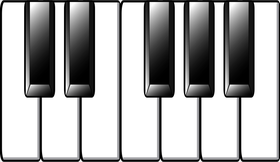 Write the correct numbers of the piano fingers. (10pts.)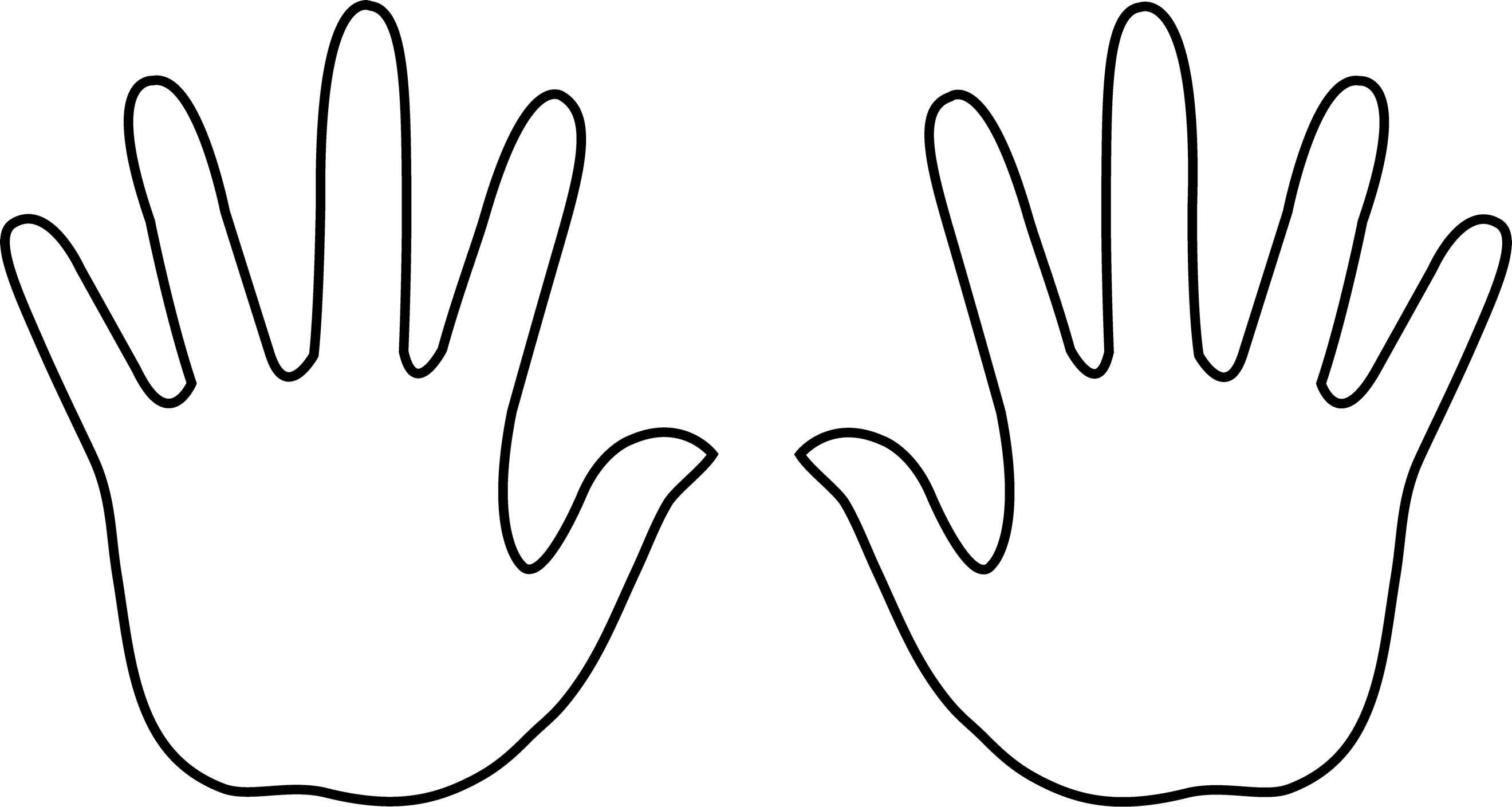 StudentPlaying So What by miles Davis on the Xylophones. 1.2.3.4.5.6.7.8.9.1011.12.13.14.15.16.17.18.19.20.21.22.23.24.25.26.27.28.29.30.1 point2 points3 points4 points5 pointsMelodic and rhythmic readingTotal lack of understanding of the melodies, rhythms and/or rests depicted in the exercise.Somewhat understands the melodies, rhythms, and/or rests in the exercise but makes various mistakes throughout.Sufficient understanding of the melodies, rhythms, and/or rests.May need extra practice with these rhythms.Shows dominion of the melodies, rhythms, and or/ rests.May have committed an error during the exercise.Shows complete mastery of the melodies, rhythms and/or rests.TempoTotal lack of tempo, in accordance to the metronome. Needs considerable practice with metronome.Trouble maintaining the tempo in accordance to the metronome.Tempo is generally aligned but may have evidently shifted through out exercise.Tempo is mostly aligned with the metronome, slight adjustments may have been made throughout.Tempo is in total alignment with the metronome. 